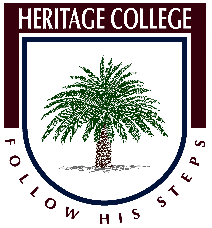 	Timber Jointing KnowledgeName a tool that can be used to remove waste from a rebate joint.Mitre joints are suitable for corner framing joints as they do not show what?A machine for cutting both curved and straight lines.A good joint for fixing shelves into a book case?What piece of equipment is used for marking a line at 90 degrees to an edge?What hammer is used for driving nails into a woodwork project?A joint commonly used for joining picture frames or mouldings?What is used to hold joints together while glue is drying, name 2 types.Name 2 joints suitable for joining the corners of a box.What should be used to mark out a joint on timber?